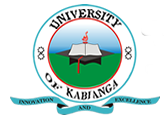 UNIVERSITY OF KABIANGAUNIVERSITY EXAMINATIONS2014/2015 ACADEMIC YEARFOURTH YEAR SECOND SEMESTER EXAMINATIONFOR THE DEGREE OF BACHELOR OF ARTS (ECONOMICS)COURSE CODE: ECO 419COURSE TITLE: ECONOMICS OF LABOUR AND INDUSTRY IIINSTRUCTIONS:Answer question ONE and any other THREE questions.QUESTION ONEExamine the role that industries play in developing countries. (12 marks)Discuss the key obstacles faced by developing countries in their industrial sectors and how can these obstacles be overcome. (13 marks)QUESTION TWODiscuss the various policies used by governments to combat market power and explain why there is a need to regulate economic activities. (9 marks)Explain briefly the following terms;Workers compensation. (3 marks)Environment protection. (3 marks)QUESTION THREECiting relevant examples from Kenya, discuss how the concept of vertical integration has been applied. (8 marks)Explain the condition under which price discrimination can be practiced and the reasons for its wide spread use. (7 marks)QUESTION FOURDiscuss the following in relation to workers safety;Labour welfare programs. (5 marks)Workers compensation. (5 marks)Environmental protection. (5 marks)QUESTION FIVEExplain the game theory approach to the analysis. (8 marks)Explain how the prisoner’s dilemma can be applied to oligopoly pricing. (7 marks)QUESTION SIXGive reasons why monopolies are considered to be harmful? Can they ever be beneficial? (9 marks)Explain the main sources of monopoly power. (6 marks)